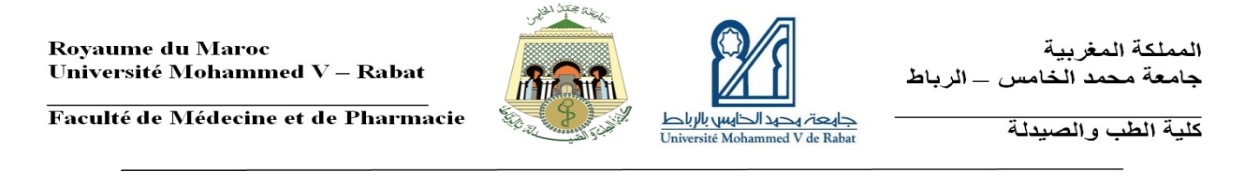 FICHE DE RENSEIGNEMENTSAnnée universitaire : 2021/2022Inscription en première année : Médecine   Pharmacie  ETAT CIVIL	Nom :………………………………………………………………………………………….. ..:   الاســم العـائـلـــي Prénom :………………………………………………………………………………….............. : الاســم الشخصـي CIN :…………………MASSAR :…………..………….Date de naissance :……………Lieu de naissance :…….………………………………………………………………….............: مـكــان الازديــــاد Email :…………………………………………………..Tél personnel :………………………Sexe : Féminin    Masculin                                         Nationalité :…………………………Situation familiale: Célibataire   Marié(e)    Besoins Spécifiques(Handicap) : Oui   Non   Type d’hébergement :………………………….Adresse Domicile  :……………………………………….	Boursier : Oui  Non        BACCALAUREATAnnée :…………………………Série :……………………………Mention :…………………Type de lycée : Libre    Public    Privé    Militaire     Français      Autre ………………Avez-vous déjà obtenu votre Bac avant l’année 2021 ?  Si Oui, précisez l’année : ………Académie :…………………………….  Province :……………………………………………Etiez-vous déjà inscrit auparavant dans un autre établissement universitaire ? Si oui, préciser le nom de l’établissement ……………………………………..et éventuellement le Code Apogée………………RESIDENCE DES PARENTSAdresse :………………………………………………………Code postal :………………………..Tel :…………………………ACTIVITE SOCIO-PROFESSIONNELLEDu père (ou tuteur) :…………………………………………………. De la mère :………………………ACTIVITES  CULTURELLES  ET SPORTIVESPratiquez-vous un sport ?  Non   Oui        Lequel ?..............................................................................Avez-vous une activité culturelle ?     Théâtre    Musique     Autre ……….........…      6- JE M’ENGAGE  A  RESPECTER  LE  REGLEMENT   INTERIEUR  DE  LA  FACULTEDate :                                                                                   Signature de l’étudiant :